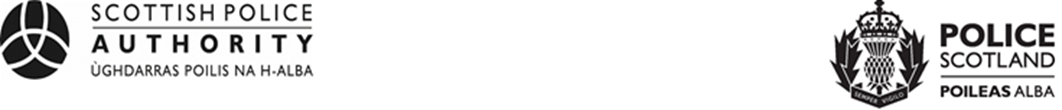 Equality and Human Rights Impact Assessment (EqHRIA)Summary of ResultsPolicy/Practice Name: Driver Training SOPOwning Department: Road PolicingDate EqHRIA Completed: 01/02/2022Purpose of Policy/Practice: This Standard Operating Procedure (SOP) supports the Police Service of Scotland (Police Scotland) policy and provides information to Police Officers and Police Staff prior to driving Police/SPA vehicles. Summary of Analysis / Decisions:What the assessment found, and actions already taken. Equality Impact Assessment Analysis of the Standard Operating Procedure revealed there to be a likelihood of a low impact within the age, disability and pregnancy and maternity protected groups. By directing officers and support staff to the appropriate Standard Operating Procedure relevant to that individual this will remove any disadvantage and in addition advance equality thereby ensuring minimal potential for any negative impact. Human Rights Impact AssessmentAnalysis of the Standard Operating Procedure revealed that:Article 2 (Right to Life) was protected by virtue of the provision of instruction, guidelines and considerations that may positively impact on the presentation of life and prevention of injury. Summary of Mitigation Actions:What the assessment found, and actions already taken.The Owning Department will monitor changes in legislation/circumstances which may affect the SOP and assess how these changes may impact on the protected groups. In addition they will be responsible for the cyclical review of both the SOP and EqHRIA. 